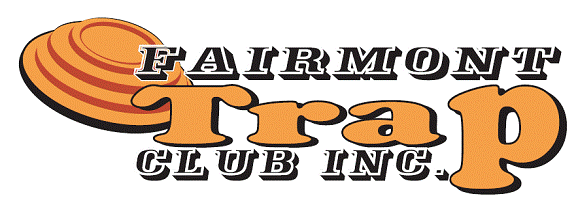 2023 LEAGUETEAM SIGN UP SHEETTeams will be assigned traps on a first come first served basis.  League begins May 2rd and continues for 10 weeks.The club is CLOSED the week of 4th of July.Team Name:													Team Contact:							Phone:					*Contact Email:													Team Sponsor:								$80.00 attached?		                                                                                                                                                ROSTERREMINDER: All team members must have their 2023 dues paid.  Please check with your team members to make sure they have done this!  Membership forms are at the club, at the paybox by the range or may be downloaded off the website:  fairmonttrapclub.org $30.00 INDIVIDUAL or $40.00 FAMILY	NAME				PHONE			*EMAIL			 	1															2															3															4															5															6															7															8															*EMAIL ADDRESSES HELP US IN CONTACTING PEOPLE REGARDING LEAGUE & EVENTS